Objednávka: 82990Poznámka:soupravě)Cena bez DPH: 85 500,00 KčSazba DPH:	17 955,00 KčCena s DPH:	103 455,00 KčPŘÍKAZCE OPERACEVysvětlivkyTyp GC - vysoutěžená položka, nutno dodržet garantovanou cenu Typ NC - nevysoutěžená položka, nedodržená garantovaná cena Typ NP - náhradní plněníTyp VD - vlastní dodavatelTyp VP - vlastní položkaTyp AC - akční cena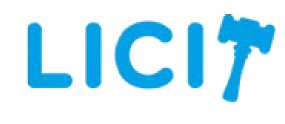 DodavatelLAB MARK a.s.Pod cihelnou 532/23 16100 PRAHA 6 - RUZYNĚIČ: 25713001DIČ: CZ25713001Č. účtu:ObjednatelNáš svět, příspěvková organizace příspěvková organizacePržno 23973911 Pržno - PržnoIČ:	00847046DIČ:	CZ00847046Číslo zákazníka:Č. účtu:PobočkaLAB MARKPod cihelnou 532/23 16100 PRAHA 6 - RUZYNĚTelefon: XXXXXXXXXXXXE-mail: XXXXXXXXXXXXDodací adresaNáš světPržno 23973911 PržnoKontaktní osoba: XXXXXXXXXXXXXXTelefon:	XXXXXXXXXXXXXXXE-mail:	XXXXXXXXXXXXXXXDatum objednávky: 20.10.2020 Způsob odběru: Zajistí dodavatel Způsob platby: na fakturuInterní číslo objednávky:Schváleno dne:Schvalovatel:Kat. č. dod.TypNázev dodavatelNázev zadavatelParametry produktuDodání doMnožství (MJ)BaleníCena/MJ bez DPHDPH [%]Celkem bez DPHCelkem s DPH10COV30DGCSTANDARD F COVID-19 Ag FIA (25 testů)Testovací souprava STANDARD F COVID-19 Ag FIA (25 testů v23.10.2020XXXXXXXXXXXXXX21,00 %85 500,00 Kč103 455,00 Kč